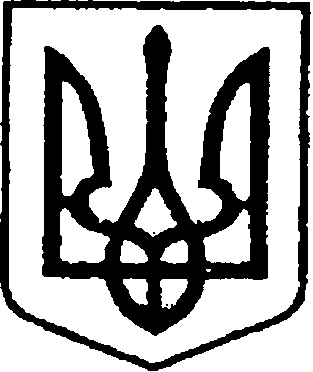 УКРАЇНАЧЕРНІГІВСЬКА ОБЛАСТЬН І Ж И Н С Ь К А    М І С Ь К А    Р А Д АВ И К О Н А В Ч И Й    К О М І Т Е Т Р І Ш Е Н Н Я    Від  05.10.2023                               м. Ніжин		                           № 441Про внесення змін до рішення виконавчого комітету Ніжинської міської ради № 64 від 28 лютого 2019 року«Про створення Координаційної ради з гендерних питань, проблем сім’ї, запобігання та протидії  домашньому насильству,насильству за ознакою статі, торгівлі людьми при  виконавчому комітеті Ніжинської міської ради та затвердження її складу»Відповідно до ст.34, 42, 51, 52, 53, 59, 73 Закону України «Про місцеве самоврядування» та Законів України «Про запобігання та протидію домашньому насильству», «Про забезпечення рівних прав та можливостей жінок і чоловіків», постанови Кабінету Міністрів України №658 від 22.08.2018 року «Про затвердження Порядку взаємодії суб’єктів, що здійснюють заходи у сфері запобігання та протидії домашньому насильству і насильству за ознакою статі», з метою контролю та належного виконання заходів у сфері запобігання та протидії домашньому насильству і насильству за ознакою статі, в зв’язку з кадровими змінами, виконавчий комітет Ніжинської міської ради вирішив:1. Внести зміни до п. 1 рішення виконавчого комітету Ніжинської міської ради від 28 лютого 2019 року № 64 «Про створення Координаційної ради з  гендерних питань, проблем сім’ї, запобігання та протидії домашньому насильству, насильству за ознакою статі, торгівлі людьми при виконавчому комітеті Ніжинської міської ради та затвердження її складу» та викласти його у наступній редакції, згідно з додатком.2. У разі відсутності члена координаційної ради з поважних причин, його повноваження здійснює інша посадова особа (працівник) відповідного відділу виконавчого комітету Ніжинської міської ради, установи, закладу.  3. Відділу у справах сім’ї та молоді виконавчого комітету Ніжинської міської ради (БІЛАН Н.М.) забезпечити оприлюднення цього рішення на  офіційному  веб-сайті Ніжинської міської ради протягом 5 робочих днів з дня його прийняття.4. Контроль за виконанням даного рішення покласти на заступника міського голови з питань діяльності виконавчих органів ради Грозенко І.В. Головуючий на засіданні виконавчогокомітету Ніжинської міської ради,                                   перший заступник міського голови з питань діяльності виконавчих органів ради                           Федір ВОВЧЕНКО   Додаток                                                                            до рішення виконавчого комітету                                                             Ніжинської міської ради                                                         № 441   від   05.10.2023   Склад Координаційної ради згендерних питань, проблем сім’ї, запобігання та протидії домашньому насильству, насильству за ознакою статі, торгівлі людьми при виконавчому комітеті Ніжинської міської ради1. Голова Координаційної ради: Грозенко Ірина Вікторівна -  заступник міського голови з питань діяльності виконавчих органів ради. 2. Заступник голови Координаційної ради: Білан Наталія Миколаївна  – ТВО начальника  відділу у справах сім’ї та молоді виконавчого комітету Ніжинської міської ради. 3. Секретар Координаційної ради: Константантиненко Олеся Вікторівна - головний спеціаліст відділу у справах  сім’ї та молоді виконавчого комітету Ніжинської міської ради. Члени Координаційної ради: 4.Кедун Павло Леонідович – заступник начальника Ніжинського районного відділу поліції головного управління Національної поліції в Чернігівській області (за згодою).5.Градобик Валентина Валентинівна  - начальник управління освіти Ніжинської міської ради.6.Рашко Андрій Миколайович – головний спеціаліст сектору з питань претензійно-позовної роботи та запобігання корупції відділу юридично-кадрового забезпечення виконавчого комітету Ніжинської міської ради.7. Куц Людмила Олександрівна  – ТВО директора  Ніжинського міського центра соціальних служб.8. Рацин Наталія Борисівна – начальник служби у справах дітей виконавчого комітету Ніжинської міської ради.10.Шаповалова Інеса Миколаївна – директор територіального центру соціального обслуговування Ніжинської міської ради Чернігівської області.11. Кірсанова Світлана Євгеніївна – депутат Ніжинської міської ради VIIІ скликання (за згодою). 12. Іванова Олена Михайлівна – заступник директора Ніжинського міського центру надання безоплатної вторинної  правової допомоги (за згодою).13. Мойсєєнко Дмитро Вікторович – керівник мобільної бригади соціально-психологічної допомоги, фахівець соціальної роботи.14. Шейко Олена Леонідівна – медичний директор   КНП «Ніжинської центральної міської лікарні ім. М. Галицького» Ніжинської міської ради  Чернігівської області (за згодою).15. Б`янка Галина Григорівна – керівник ГО «ЧАС ДЛЯ НАС», менеджерка безпечного простору «Вільна» (за згодою).17. Дахно Тетяна Василівна – начальник сектору ювенальної превенції відділу превенції Ніжинського РВП ГУНП в Чернігівській області (за згодою).18. Сонець Олександр Іванович – начальник Ніжинського РВ філії Державної установи «центр пробації» в Чернігівській області (за згодою).19. Лисенко Андрій Миколайович – прокурор Ніжинської окружної прокуратури (за згодою).Візують:ТВО начальника відділу у справах сім’ї та молоді                                                                         Наталія БІЛАН Заступник міського голови з питаньдіяльності виконавчих органів ради    			       Ірина ГРОЗЕНКОКеруючий справами виконавчогокомітету Ніжинської міської ради				       Валерій САЛОГУБНачальник відділу юридично-кадровогозабезпечення							        В’ячеслав  ЛЕГАПояснювальна запискадо проекту рішення «Про внесення змін до рішення виконавчого комітетуНіжинської міської ради № 64 від 28 лютого 2019 року«Про створення Координаційної ради з гендерних питань,проблем сім’ї, запобігання та протидії  домашньому насильству, насильству за ознакою статі, торгівлі людьми при  виконавчомукомітеті Ніжинської міської ради та затвердження її складу»Відповідно до п. 25 Постанови КМУ від 22.08.2018 року № 658 «Про затвердження Порядку взаємодії суб`єктів, що здійснюють заходи у сфері запобігання та протидії домашньому насильству і насильству за ознакою статті»  для забезпечення міжвідомчої співпраці щодо реалізації державної політики у сфері запобігання та протидії домашньому насильству і насильству за ознакою статі на місцевому рівні, узгодженості заходів у цій сфері, підвищення їх ефективності, координації проведення інформаційно-просвітницьких заходів, виконавчими органами рад  територіальних громад, утворюються дорадчі органи - місцеві координаційні ради.Відповідно до п.22 вищенаведеної постанови КМУ міський голова визначає заступника голови (за наявності), який є кординатором з питань здійснення заходів у сфері запобігання та протидії домашньому насильству і насильству за ознакою статі на території відповідної адміністративно-територіальної одиниці, забезпечення рівних прав та можливостей жінок і чоловіків та в межах своїх повноважень організовує роботу у сфері запобігання та протидії домашньому насильству і насильству за ознакою статі відповідно до статті 13 Закону України “Про забезпечення рівних прав та можливостей жінок і чоловіків”. Координатор є персонально відповідальним за забезпечення своєчасного та ефективного вжиття заходів у сфері запобігання та протидії домашньому насильству і насильству за ознакою статі.   Враховуючи вищевикладене, проект рішення ««Про внесення змін до рішення виконавчого комітету Ніжинської міської ради № 64 від 28 лютого 2019 року «Про створення Координаційної ради з гендерних питань, проблем сім’ї, запобігання та протидії  домашньому насильству, насильству за ознакою статі, торгівлі людьми при виконавчому комітеті Ніжинської міської ради та затвердження її складу» може бути розглянутий на засіданні виконавчого комітету з позитивним вирішення питанням.Доповідати проект рішення «Про внесення змін до рішення виконавчого комітету Ніжинської міської ради № 64 від 28 лютого 2019 року «Про створення Координаційної ради з гендерних питань, проблем сім’ї, запобігання та протидії  домашньому насильству, насильству за ознакою статі, торгівлі людьми при  виконавчому комітеті Ніжинської міської ради та затвердження її складу» на засіданні виконавчого комітету Ніжинської міської ради буде ТВО начальника відділу у справах сім’ї та молоді Наталія БІЛАН.        ТВО начальника відділу сім’ї та молоді 					Н. БІЛАН